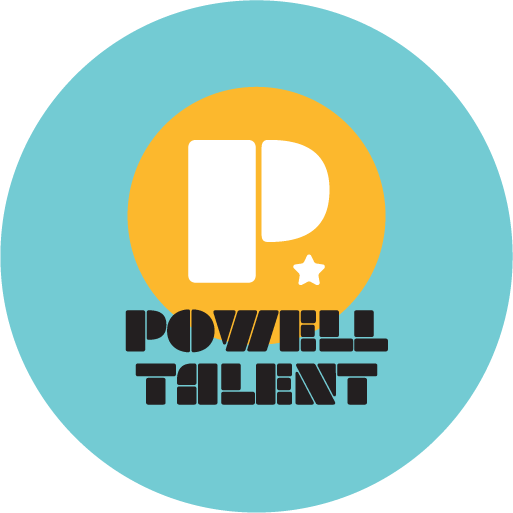 TIFFANY VOLLMERTiffany Vollmer has been working as a producer, actress and makeup artist for the past 25 years. She is best known for her voice work as Bulma on the hit anime cartoon Dragon Ball, Dragon Ball Z and Dragon Ball GT from 1998-2008 with Funimation Productions.Currently, Tiffany is the author and Department Chair for the Acting for Media and Master Makeup Artistry degree programs at MediaTech Institute in Dallas, Texas.  She is also the Senior Faculty advisor for the student organization, MESH at MediaTech. Tiffany is thrilled and honored to share her experiences, talent and passion for the entertainment industry with the next generation of actors and filmmakers!